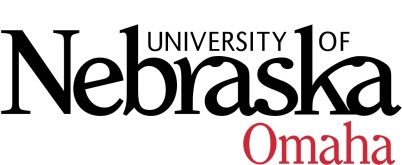 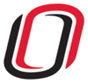 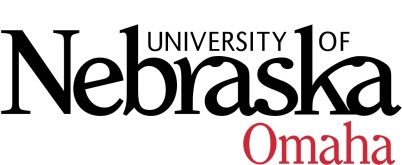 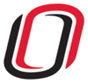 UNIVERSITY OF NEBRASKA AT OMAHAEDUCATIONAL POLICY ADVISORY COMMITTEESUMMARYFriday, November 13, 20158:00 AM202 Eppley Administration Building Members present: Gwyneth Cliver, John Erickson, Richard Stacy, Marshall Prisbell, Kerry Ward, Katie Bishop, Ann Coyne and Associate VC Deborah Smith-Howell facilitatorDiscussion/Announcements:Smith-Howell will contact (cc Anne Cohen) DCS regarding support for Health Care Administration students and connection of BGS concentrations with relevant academic units. Discussion of guidelines for the master syllabus—need to edit first bullet and also determine who (IS/UComm) need to contact and get the link to how to create a syllabus on the “myunomaha” page with the link to CCMS.   Committee members will identify exemplar syllabi for us to post as PDFs with highlights/comments on what is done well with the syllabus. The list of courses for approval had two zero (0) credit courses.  Discussion of the function and appropriateness of such courses---relation to faculty workload; budgeting/income; 120 hour requirement for the degree.  Both courses approved but committee members will be watchful regarding an increasing number of such courses.  NOTE:  Smith-Howell is requesting a list of all zero credit courses that will be distributed at the next committee meeting. Continued discussion of what is appropriate phrasing of the performance objectives/student learning outcomes for each course.  There is a not a common agreement or consistency on how these are down across colleges and sometimes within colleges.  The following curriculum items were approved:College of Business Administration split into Management Department and Marketing and Entrepreneurship DepartmentEstablishing Department of Biomechanics in the College of EducationNonprofit Management Minor-look at accepting electives from College of Business Administration.  Gender and Leadership certificateLeadership and Public Policy minorCourse SyllabiThe following new courses were approved: TED 4004 Final SED Practicum, 0 hrs.GERO 4520 Senior Housing, 3 hrs.SPED 4850 Health and Well-Being of Infants and Toddlers, 3 hrs.  MUS 1010 Music Technology Seminar, 0 hrs.ANTH 4250 Environmental Anthropology and Native Peoples of the Great Plains, 3 hrs.CHIN 1110 Elementary Mandarin Chinese I, 5 hrs.MATH 8410 Topics in Discrete Dynamical Networks: Boolean Networks, 3 hrs.EMGT 2060 Foundational Indian Law & Policy Issues, 3 hrs.EMGT 4050 Integration of Contemporary Issues in Tribal Emergency Management, 3 hrs.MUS 1390 Fundamentals of Music through Experience, 3 hrs.The following new courses were approved pending minor edits:PEA 112X Barre Fitness, 1 hr.EMGT 3020 Federal/Tribal Government to Government Relations, 3 hrs.EMGT 4020 Protecting and Sustaining Tribal Economics, 3 hrs.The following revised course(s) were approved:CSCI 3450 Natural Language Processing, 3 hrs.Meeting Dates 8:00-9:30, Eppley Administration Building 202:Friday, December 11, 2015Friday, January 8, 2016Friday, February 12, 2016Friday, March 11, 2016Friday, April 8, 2016Friday, May 13, 2016